Security Sector Reform (SSR) in Palestine: 
The concept of Security Sector Reform (SSR) The concept of Security Sector Reform (SSR) The concept of Security Sector Reform (SSR) 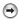 What does SSR mean?The transformation of security institutions so that they play an effective, legitimate and democratically accountable role in providing external and internal security for their citizens.Security Sector : All organisations which have the authority to use or order the use and threat of force to protect the state and its citizens as well as the civil structures that are responsible for their management and oversightThree pillars: The reform of the Palestinian Security Sector The reform of the Palestinian Security Sector The reform of the Palestinian Security Sector Thesis : SSR in Palestine is a subject layered with multiple notions. Depending on the political actor – internal as well as external – there are different, one can say even contradictory understandings of what security sector reform in Palestine actually means. Two notions can be distinguished:Thesis : SSR in Palestine is a subject layered with multiple notions. Depending on the political actor – internal as well as external – there are different, one can say even contradictory understandings of what security sector reform in Palestine actually means. Two notions can be distinguished:Thesis : SSR in Palestine is a subject layered with multiple notions. Depending on the political actor – internal as well as external – there are different, one can say even contradictory understandings of what security sector reform in Palestine actually means. Two notions can be distinguished:Israel and the US understand SSR as a tool of changing the existing power structure in Palestine , with the underlying objective of dismantling the Arafat order. However, this objective of marginalizing a democratically elected leadership stands in remarkable contrast to the normative underpinning of SSR, i. e. the promotion of democratic structures. Hence, in this perspective one should not speak about SSR in the actual sense, but rather about efforts of restructuring the security forcesSSR in the proper sense of the agenda has been foremost a demand of the Palestinian citizenry. The latest PCPSR poll shows that an overwhelming majority of 92% of the Palestinians supports inside and outside calls for fundamental political reforms in the Palestinian Authority (PA), and that 80% support the unification of the Palestinian security services under the control of the cabinet. The internal demand for reform reflects the concerns of the Palestinian public with its security forces, especially regarding corruption, the inability of the security forces to guarantee law and order, their failure to protect Palestinians against Israeli incursions, and their violation of human rights.What makes up SSR in the proper meaning of the word entails four dimension, which will be focused on in the following: political dimension, institutional dimension, economic dimension, and societal dimension.Dimensions of analysis:Dimensions of analysis:Dimensions of analysis:The political dimension, i. e. the overall internal and external context that determines the character of SSRThe external political setting is characterized by massive involvement of outside actors. Different actors with different agendas are pressing for reform, such as the US and Israel , the EU, and recently Egypt and Jordan , with the EU probably being closest to the Palestinian demands.The internal political setting is characterized by two factors.Political legitimacy of the PA:
The SSR agenda stipulates the necessity of at least the semblance of state legitimacy and the presence of democratically elected officials who can cooperate, discuss, reach agreement on direction of SSR and are able to exercise control and oversight. 
Palestine :Strategic priorities of key actors. These are the primary factors influencing decisions about security made by those governing and controlling key security sector posts. Here the reform context is constrained by what the elite or other power clusters identify as being threatening.
Palestine :The institutional dimension: 
SSR stipulates a clear functional differentiation between external and internal security agencies, a transparent legal basis, a unified command and control structure, and democratic accountability as well as a democratic ethos.Proliferation of security orders in the context of the Oslo process:•  The Palestinian security forces were founded with Israel 's consent and designed to provide for Israel 's security, i.e. by preventing political violence and countering internal strife in the Occupied Territories .•  The current structure comprises at least nine agencies:•  Civil Police (Shurta Madaniyya)
•  Preventive Security (Amn al-Wiqa'i)
•  Civil Defense (Dafah al-Madani)
•  General Intelligence (Mukhabarat al-Amma)
•  National Security Force (Amn al-Watani)
•  Military Intelligence (Istikhbarat al-Askarim)
•  Border Police
•  Presidential Security/Force 17 (Amn al-Ri'asa)
•  Navy Police (Shurta Bahriyya).•  Furthermore, there are semi-independet security bodies such as the Rapid Deployment Special Police Unit (belonging to the Civil Police), the Military Police, and the Special Security Force (Amn al-Khas).•  A third category are armed factions outside the official security structure such as Kataeb Shuhada al-Aqsa and other groups functioning as local authorities (e.g. in Nablus and Jenin).•  There is no clear differentiation between the different bodies and no functional description of their respective roles. As a result, different authorities overlap. For example, there exist four different intelligence agencies who do not have a specified and limited function. No one seems to know what they do except for competing against each other. This situation is furthermore exacerbated by personal animosities between the respective heads and the fact that they tend to use and run their agencies as personal fiefdoms.Reform efforts:The economic dimension:The SSR precept refers to efficient consumption of resources and revenue collection and effective and transparent accounting, financing, and budgeting.Palestine:A first step has been made by the introduction of a payroll system whereby security personnel is paid through bank accounts.Further steps should include the accountability of resources consumption to the PLC Budget Committee and the prohibition of heads of security forces to pay higher salaries from their private funds.The societal dimension:The SSR precept calls for an enhanced role of civil society, i.e. NGOs, independent media, and research/advocacy institutions, in order to provide for checks and balances.Palestine:There is an urgent need of involving the Palestinian civil society in security matters, both through the strengthening of independent auditing bodies such as the PICCR, Al Haq etc., and the promotion of a public debate on content, meaning and scope of “Palestinian security”.